IRI Ride Profile NotificationCompany Affiliation:      Tentative Date and Time of Profiling:      State Project ID:      Highway and County:      Approximate Location of Profile:      Start Station:      End Station:      HMA Type or PCC Type:      Number of lanes to be profiled and direction:      Profiler Operator Contact Name and Phone Number:      Additional Notes or Comments:      Please Email this Profile Notification at least 24 hours prior to the following:Construction Project Leader, WisDOT Ride Quality Program Coordinator and Region Quality Program CoordinatorWisDOT Ride Quality Program Coordinator:christopher.norton@dot.wi.govOffice: (608) 267-0990Cell: (608) 516-6360Region Quality Program Coordinators:NC Region – None	NE Region – Ken BaierlKenneth.Baierl@dot.wi.govCell: (920) 366-2272NW Region - None	SE Region - None	SW Region – None	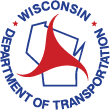 